Spanish 3                           …………………………………………………………………………………………………………………….essential understanding                    Greetings are part of the rituals of a culture. The way we greet people that we know or don’t know in different situations or different age groups is part of our personal heritage. In this review, the objective is to present the basic communicative structures so that you can establish a primary personal contact in situations such as introductions, greetings, and the farewells in Spanish. 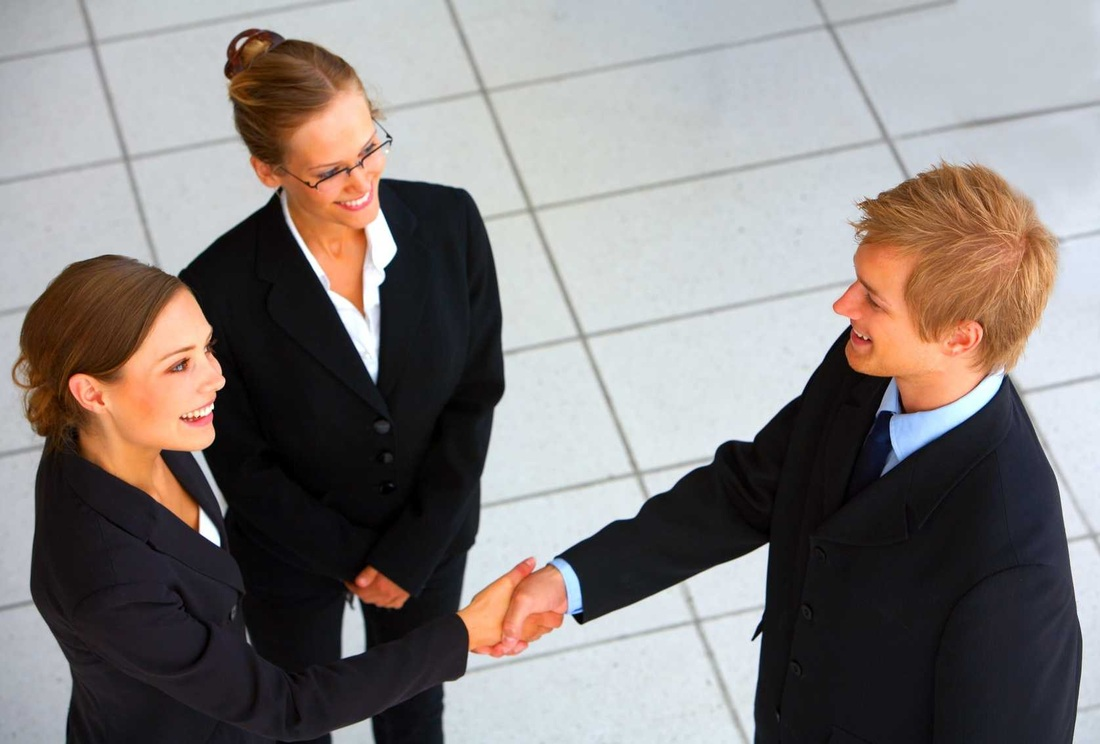                 “Pies para que los quiero si tengo alas para volar” ~Frida Kahlo Overview In this lesson, you will review introductions, greetings, and farewells in Spanish learned in previous lessons. At the end of this lesson you will be able to greet and introduce yourself in Spanish. Differentiate between the “tú” and “usted” forms. You will also learn what is the difference between “me llamo” and “soy”. Guiding question 1: What role do introductions/greetings play in a culture?Lessons/ Assignments: Bring your interactive notebook to all lessons and take notes Week of August 27-- 31st (Review week)  ____Monday, Aug 27th: Review Lesson Introductions, greetings, and farewells (please make 	sure you write notes directly in your interactive notebook) ____Tuesday, Aug 28th: Introduce yourself using the dialog, “Hola, Mi nombre es _____.¿Cómo 	te llamas? (Go around the tables using the same dialog with each peer.  Write the dialog on your 	interactive notebook).                      ____Thursday, Aug 30th: Practice introductions, greetings, and farewells. Write several short 	skits showing how to use culturally appropriate introductions.  ____Friday, Aug 31st: Interactive notebook due on this day: All review work should be in it. Individual work Week of September 4th-7th — Introduction to Grammar To be — Present Tense _____1.  Lesson: The Verb To be (present tense): Place your lesson information in your 	  	   interactive notebook and choose a way to demonstrate how you will learn and study the 	   lesson (Example: Create flashcards or record practicing the pronunciations) ____ 2. Conjugation Verb To be in the Present Tense (hand out) ____ 3. Fill in the blank conjugation activity (hand-out) ____ 4. Write 3 things you learned today. Write 2 things that surprised you. Write 1 thing 	that 	you want to learn more about. _____ 5. Quiz: Ser and Estar ---- Notebook due today, Friday Sep 7th  Group work:   Week of September 10th-- 14th Choose any from the following list bellow: ______1. Picturades – Vocab review game in groups of 3-4 to identify vocabulary 	words/phrases 	through drawings and/or actions ______2. Music game: I will play some music and when stop you have to greet the person next 	to you by shaking her/his hands and introducing themselves (name, country, nationality, 	age, likes and dislikes, etc). ______3. Dialogue: Complete dialogue with the correct form of the Verb to be ______4. Act: Act out a skit using culturally appropriate introductions and greetings. Assessment ____Friday: Interactive Notebook Due____ Monday: Oral Assessment ____ Friday: Vocabulary test ____ Friday: Reading assessment ____Friday: Comprehensive vocabulary test ___ Thursday: Final test Readings: On google Classroom and class handouts--- directly on your lessons section.Links: Duolingo.comQuizlet.comGoogle classroom invitation code: 